ประกาศสภาองค์การบริหารส่วนตำบลสองแพรกเรื่อง	เรียกประชุมสภาองค์การบริหารส่วนตำบลสองแพรกสมัยสามัญประจำปี 2561 สมัยที่ 2-----------------------------------------------------	ตามที่สภาองค์การบริหารส่วนตำบลสองแพรก ได้กำหนดสมัยประชุมสามัญประจำปี 2561 สมัยที่ 2 ตั้งแต่วันที่  1  พฤษภาคม  2561  มีกำหนด ไม่เกิน 15 วัน นั้น อาศัยอำนาจตามความมาตราข้อ 20(1) และข้อ 22 ของระเบียบกระทรวงมหาดไทยว่าด้วยข้อบังคับการประชุมสภาท้องถิ่น พ.ศ. 2547 ประธานสภาองค์การบริหารส่วนตำบลสองแพรก จึงเรียกประชุมสภาองค์การบริหารส่วนตำบลสองแพรก สมัยสามัญประจำปี พ.ศ. 2561 สมัยที่ 2  ตั้งแต่ วันที่ 1  พฤษภาคม  2561  เป็นต้นไป มีกำหนดไม่เกิน 15 วันจึงประกาศให้ทราบโดยทั่วกันประกาศ  ณ  วันที่   20  เดือน เมษายน     พ.ศ.2561                                                  วีรวัฒน์  วงษ์จินดา(นายวีรวัฒน์  วงษ์จินดา)ประธานสภาองค์การบริหารส่วนตำบลสองแพรก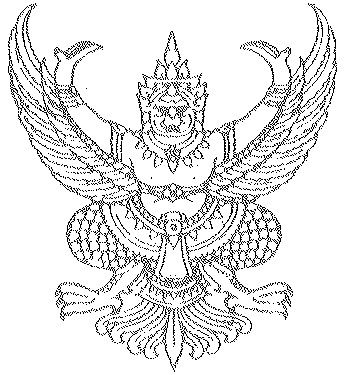 